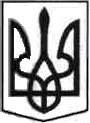 РРРРРРРРРРРРРРРРРПИДШГОПИУКРАЇНАУПРАВЛІННЯ ОСВІТИ МИКОЛАЇВСЬКОЇ МІСЬКОЇ РАДИМИКОЛАЇВСЬКА ЗАГАЛЬНООСВІТНЯ ШКОЛА І-ІІІ СТУПЕНІВ  №52 МИКОЛАЇВСЬКОЇ МІСЬКОЇ РАДИ МИКОЛАЇВСЬКОЇ ОБЛАСТІ Н А К А З03.06.2021    	           м. Миколаїв			  № 76Про відрахування учнів,які здобули повну загальнусередню освіту у 2021 роціВідповідно до Закону України «Про освіту», Положення про загальноосвітній навчальний заклад, затвердженого постановою Кабінету Міністрів України від 27.08.2010 № 778, Порядку зарахування, відрахування та переведення учнів до державних та комунальних закладів освіти для здобуття повної загальної середньої освіти, затвердженого наказом Міністерства освіти і науки України від 16.04.2018 № 367, згідно наказу по школі від 30.04.2021 № 58 «Про здійснення підсумкового оцінювання та організованого завершення 2020/2021 навчального року» на підставі річного оцінювання, а також на підставі рішення педагогічної ради (протокол № 12 від 03.06.2021)  та в зв’язку зі здобуттям повної загальної середньої освіти,НАКАЗУЮ:Нагородити срібною медаллю «За досягнення у навчанні» Голубєва Володимира Сергійовича.Видати свідоцтво про здобуття повної загальної середньої освіти з відзнакою та відрахувати зі складу учнів навчального закладу Голубєва Володимира Сергійовича.Видати свідоцтво про здобуття повної загальної середньої освіти та відрахувати зі складу учнів навчального закладу 29 випускників закладу загальної середньої освіти.Разом зі свідоцтвами про здобуття повної загальної середньої освіти видати додатки до них з балами про результати навчання.Розмістити до 07.06.2021 року цей наказ на сайті школи.Контроль за виконанням наказу залишаю за собою.Директор школи							 І.Є.УльяноваАртамошина Дмитра СергійовичаБаштову Юлію В’ячеславівну Брижака Віктора ВіталійовичаБурегу Надію ВіталіївнуВітушко Вероніку АндріївнуГасанова Ілгара Рустам ОглиДем’янову Олену Вадимівну Дронову Ірину ЮріївнуКарпову  Вікторію АнатоліївнуКанюк Аллу ВалеріївнуКуртяник Катрерину ВолодимирівнуКучмій Єлизавету ЄвгенівнуТимощенка Володимира ОлександровичаМелеховського Дмитра МаксимовичаМіронова Андрія МиколайовичаМірошниченко Вікторію ВікторівнуНазаренко Юлію СергіївнуОстровську Марину МиколаївнуОрешечка Іларіона СергійовичаПриму Юлію СергіївнуПронкіну Крістіну АндріївнуПшонко  Марію ІгорівнуРой Світлану СергіївнуСіренко Дар’ю АндріївнуСитникова Нікіту СергійовичаСкирденко Єлизавету СергіївнуСтешову Анастасію МаксимівнуШешеню Ірину ОлександрівнуЯковенко Дарину В’ячеславівну 